Atletický čtyřboj pro děti z MŠ:„Sportujeme se zvířátky“KDY? středa 19. 6. 2019 od 9.45 do 11.00 hodinKDE? sportovní hřiště za školouDisciplíny:1.Hod kriketovým míčkem           2. Skok daleký z místa    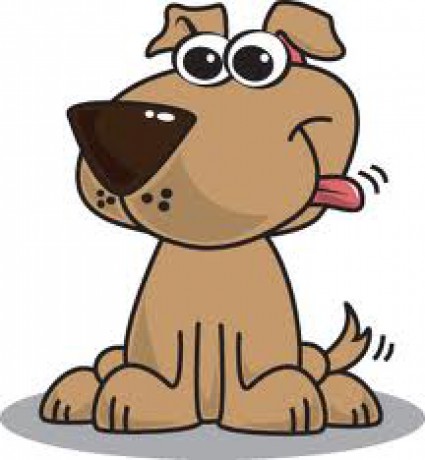 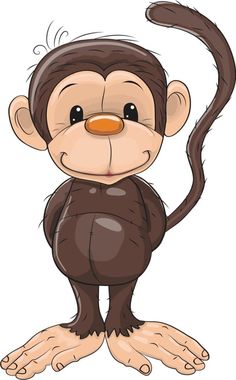 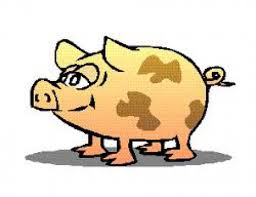 3.Běh na 40 m                                        4.Překážková dráha Pokyny:Děti budou rozřazeny do 4 skupin (podle věku):skupina- předškoláci (Markéta)skupina- mladší Čmeláčci + odkladové děti (Míša)skupina- starší Krtečci- (Eva)skupina- mladší Krtečci- (Petra + Renata)Skupiny se budou na stanovištích střídat po cca 15 minutách pod vedením paní učitelky.Stanoviště zajistí žáci 5. třídy + Jana Bicanová (měření, startování aj.)Celou akci koordinuje Vladimíra Pospíšilová